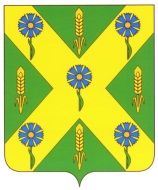 РОССИЙСКАЯ  ФЕДЕРАЦИЯОРЛОВСКАЯ ОБЛАСТЬАДМИНИСТРАЦИЯ НОВОСИЛЬСКОГО РАЙОНАПОСТАНОВЛЕНИЕ22.05.2015 г. 								        № 174г. НовосильВ целях обеспечения сохранности и развития зеленых насаждений, произрастающих на территории населенных пунктов сельских поселений Новосильского района (далее - зеленые насаждения), в соответствии с федеральными законами от 6 октября 2003 года N 131-ФЗ «Об общих принципах организации местного самоуправления в Российской Федерации», от 10 января 2002 г. N 7-ФЗ «Об охране окружающей среды», постановлением Правительства Российской Федерации от 8 мая 2007 года N 273 «Об исчислении размера вреда, причиненного лесам вследствие нарушения лесного законодательства», на основании Положения «Об упорядочении работ по сносу и восстановлению зеленых насаждений на территории населенных пунктов сельских поселений Новосильского района», принятого постановлением Администрации Новосильского района от 21.05.2015 г. N 157, постановляю:1. Утвердить нормативы затрат на посадку саженцев деревьев, кустарников, восстановление газонов, цветников согласно приложению 1.2. Утвердить нормативные цены на деревья в зависимости от их вида (породы) и диаметра ствола согласно приложению 2.3. Утвердить Методику расчета размера восстановительной стоимости зеленых насаждений согласно приложению 3.4. Отделу организационно-правовой работы и делопроизводства опубликовать настоящее постановление на официальном сайте администрации Новосильского района. 5. Контроль за исполнением настоящего постановления возложить на первого заместителя главы Новосильского района Ю.В. Трусова. Глава Новосильского района					          	       А.И. ШалимовПриложение 1к постановлениюАдминистрации Новосильского районаот 22.05.2015 г. N 174НОРМАТИВЫЗАТРАТ НА ПОСАДКУ САЖЕНЦЕВ ДЕРЕВЬЕВ, КУСТАРНИКОВ,ВОССТАНОВЛЕНИЕ ГАЗОНОВ, ЦВЕТНИКОВ (В ЦЕНАХ 2014 ГОДА)Приложение 2к постановлениюАдминистрации Новосильского районаот 22.05.2015 г. N 174НОРМАТИВНЫЕ ЦЕНЫНА ДЕРЕВЬЯ В ЗАВИСИМОСТИ ОТ ИХ ВИДА И ДИАМЕТРА СТВОЛА(В ЦЕНАХ 2014 ГОДА)Примечания:1. Диаметр ствола дерева измеряется с корой, округляется до целых сантиметров в меньшую сторону.Приложение 3к постановлениюАдминистрации Новосильского районаот 22.05.2015 г. N 174МЕТОДИКАРАСЧЕТА РАЗМЕРА ВОССТАНОВИТЕЛЬНОЙ СТОИМОСТИЗЕЛЕНЫХ НАСАЖДЕНИЙНастоящая Методика расчета размера восстановительной стоимости зеленых насаждений (далее - Методика) предназначена для расчета компенсационных платежей за разрешенную вырубку зеленых насаждений, произрастающих на территории населенных пунктов сельских поселений Новосильского района (далее - восстановительная стоимость).Расчет размера восстановительной стоимости зеленых насаждений производится по элементам озеленения отдельно для деревьев (Сдер), кустарников (Скуст), цветников, газонов (Стр).Восстановительная стоимость зеленых насаждений при повреждении или уничтожении группы объектов зеленых насаждений (несколько деревьев с прилегающей кустарниковой растительностью и газоном) определяется как сумма восстановительных стоимостей каждого конкретного объекта.1. Расчет восстановительной стоимости деревьев1.1. Восстановительная стоимость деревьев (Сдер) рассчитывается по формуле:Сдер = Цдер х Ксост х Кразм х Кценн х Иинфл 				       (1)где:Сдер - восстановительная стоимость 1 дерева (руб.);Цдер - нормативная цена 1 дерева в соответствии с приложением 2 к настоящему постановлению, руб.;Ксост - коэффициент оценки состояния зеленых насаждений согласно приложению 1 к настоящей Методике;Кразм - коэффициент размещения зеленых насаждений в зависимости от их экологической значимости для населенных пунктов сельских поселений Новосильского района согласно приложению 2 к настоящей Методике;Кценн - коэффициент ландшафтно-экологической ценности древесной растительности согласно приложению 3 к настоящей Методике;Иинфл - индекс, учитывающий уровень инфляции, согласно федеральным законам о федеральном бюджете на очередной финансовый год и плановый период.1.2. Если от одного корня растет несколько стволов деревьев, то в расчетах восстановительной стоимости деревьев каждый ствол учитывается отдельно при условии, что стволы на высоте 1,3 м и выше разведены в пространстве.1.3. Восстановительная стоимость саженцев деревьев рассчитывается аналогично восстановительной стоимости кустарников по пункту 2 настоящей Методики.Под саженцами понимаются специально посаженные (выращенные) деревья, диаметр ствола которых меньше минимальных величин, определенных приложением 2 к настоящему постановлению.Естественный (выросший без участия человека) подрост деревьев с диаметром ствола меньше минимальных величин, определенных приложением 2 к настоящему постановлению, в целях настоящего постановления саженцами не считается.1.4. Восстановительная стоимость не взыскивается в случаях, если сносимое дерево находится в пределах расстояний, принимаемых в соответствии с пунктом 9.5 СП 42.13330.2011 «Градостроительство. Планировка и застройка городских и сельских поселений. Актуализированная редакция СНиП 2.07.01-89» (приложение 4 к настоящей Методике).2. Расчет восстановительной стоимости кустарниковВосстановительная стоимость кустарников (Скуст) рассчитывается по формуле:Скуст = Нз х Ксост х Кразм х Иинфл					       (2)где:Скуст - восстановительная стоимость 1 кустарника, лианы, руб.;Нз - норматив затрат на посадку саженцев кустарников в соответствии с приложением 1 к настоящему постановлению, руб.;Ксост - коэффициент оценки состояния зеленых насаждений согласно приложению 1 к настоящей Методике;Кразм - коэффициент размещения зеленых насаждений в зависимости от их экологической значимости для населенных пунктов сельских поселений Новосильского района согласно приложению 2 к настоящей Методике;Иинфл - индекс, учитывающий уровень инфляции, согласно федеральным законам о федеральном бюджете на очередной финансовый год и плановый период.3. Расчет восстановительной стоимости газонов, цветниковВосстановительная стоимость газонов, цветников (Стр) рассчитывается по формуле:Стр = Нз х Пл х Кразм х Иинфл 						       (3)где:Стр - стоимость газонов, цветников, руб.;Нз - норматив затрат на восстановление 1 квадратного метра газона или цветника (руб.) в соответствии с приложением 1 к настоящему постановлению, руб.;Пл - площадь сносимого газона, цветника естественного и искусственного происхождения, кв. м;Кразм - коэффициент размещения зеленых насаждений в зависимости от их экологической значимости для населенных пунктов сельских поселений Новосильского района согласно приложению 2 к настоящей Методике;Иинфл - индекс, учитывающий уровень инфляции, согласно федеральным законам о федеральном бюджете на очередной финансовый год и плановый период.Приложение 1к Методикерасчета размера восстановительнойстоимости зеленых насажденийКОЭФФИЦИЕНТЫОЦЕНКИ СОСТОЯНИЯ ЗЕЛЕНЫХ НАСАЖДЕНИЙПриложение 2к Методикерасчета размера восстановительнойстоимости зеленых насажденийКОЭФФИЦИЕНТЫРАЗМЕЩЕНИЯ ЗЕЛЕНЫХ НАСАЖДЕНИЙ В ЗАВИСИМОСТИОТ ИХ ЭКОЛОГИЧЕСКОЙ ЗНАЧИМОСТИ ДЛЯ НАСЕЛЕННЫХ ПУНКТОВ СЕЛЬСКИХ ПОСЕЛЕНИЙ НОВОСИЛЬСКОГО РАЙОНАПриложение 3к Методикерасчета размера восстановительнойстоимости зеленых насажденийКОЭФФИЦИЕНТЫЛАНДШАФТНО-ЭКОЛОГИЧЕСКОЙ ЦЕННОСТИДРЕВЕСНОЙ РАСТИТЕЛЬНОСТИПриложение 4к Методикерасчета размера восстановительнойстоимости зеленых насажденийПРЕДЕЛЬНЫЕ РАССТОЯНИЯ ОТ ЗЕЛЕНЫХ НАСАЖДЕНИЙДО ОБЪЕКТОВ СТРОИТЕЛЬСТВА И СЕЛЬСКОЙ ИНФРАСТРУКТУРЫПримечания:1. Приведенные расстояния относятся к деревьям с диаметром кроны не более 5 метров и должны быть пропорционально увеличены для деревьев с кроной большего диаметра.2. Расстояния от воздушных линий электропередачи до деревьев следует принимать по Правилам устройства электроустановок (ПУЭ).Nп/пНаименование видов работНормативы затрат1Посадка саженцев деревьев и уход за ними в течение 3-х лет для обеспечения приживаемости 2067 рублей на 1 дерево2Посадка кустарников и уход за ними в течение 3-х лет для обеспечения приживаемости 715 рублей на 1  кустарник 3Восстановление газона путем посева газонных трав 170 рублей на 1 кв. м  4Восстановление газона путем одерновки 192 рубля на 1 кв. м  5Восстановление цветника 1245 рублей на 1 кв. мВид (порода) дереваДиаметр стволана высоте 1,3 метра от поверхности грунта, смНормативнаяцена на дерево, руб.за 1 шт.123Дуб, туя                                     от 5 до 11 17227Дуб, туя                                     от 12 до 15   22969Дуб, туя                                     от 16 до 23   25840Дуб, туя                                     от 24 до 35   29530Дуб, туя                                     от 36 до 43   34441Дуб, туя                                     от 44 и выше  41335Тополь всех видов, включая тополь бальзамический, тополь пирамидальный, тополь дрожащий (осину), ива (ракита) от 7 до 11    7652Тополь всех видов, включая тополь бальзамический, тополь пирамидальный, тополь дрожащий (осину), ива (ракита) от 12 до 15   9847Тополь всех видов, включая тополь бальзамический, тополь пирамидальный, тополь дрожащий (осину), ива (ракита) от 16 до 23   10334Тополь всех видов, включая тополь бальзамический, тополь пирамидальный, тополь дрожащий (осину), ива (ракита) от 24 до 27   10879Тополь всех видов, включая тополь бальзамический, тополь пирамидальный, тополь дрожащий (осину), ива (ракита) от 28 и выше  11484Береза, вяз, черемуха, рябина, клен всех видов, включая клен остролистный, клен ясенелистный, ясень от 7 до 11    12161Береза, вяз, черемуха, рябина, клен всех видов, включая клен остролистный, клен ясенелистный, ясень от 12 до 15   15898Береза, вяз, черемуха, рябина, клен всех видов, включая клен остролистный, клен ясенелистный, ясень от 16 до 23   17227Береза, вяз, черемуха, рябина, клен всех видов, включая клен остролистный, клен ясенелистный, ясень от 24 до 27   18793Береза, вяз, черемуха, рябина, клен всех видов, включая клен остролистный, клен ясенелистный, ясень от 28 до 31   20667Береза, вяз, черемуха, рябина, клен всех видов, включая клен остролистный, клен ясенелистный, ясень от 32 до 35   20667Береза, вяз, черемуха, рябина, клен всех видов, включая клен остролистный, клен ясенелистный, ясень от 36 до 39   22969Береза, вяз, черемуха, рябина, клен всех видов, включая клен остролистный, клен ясенелистный, ясень от 40 и выше  25840123Липа, груша, яблоня, вишня, слива, акация, иные лиственные деревья, прямо не поименованные в данной таблице от 7 до 11    20667Липа, груша, яблоня, вишня, слива, акация, иные лиственные деревья, прямо не поименованные в данной таблице от 12 до 15   34441Липа, груша, яблоня, вишня, слива, акация, иные лиственные деревья, прямо не поименованные в данной таблице от 16 до 23   41335Липа, груша, яблоня, вишня, слива, акация, иные лиственные деревья, прямо не поименованные в данной таблице от 24 до 31   51668Липа, груша, яблоня, вишня, слива, акация, иные лиственные деревья, прямо не поименованные в данной таблице от 32 и выше  68895Сосна, ель от 7 до 11    10879Сосна, ель от 12 до 15   13774Сосна, ель от 16 до 19   14759Сосна, ель от 20 до 23   15898Сосна, ель от 24 до 27   17227Сосна, ель от 28 до 31   18793Сосна, ель от 32 до 35   20264Сосна, ель от 36 до 39   21308Сосна, ель от 40 до 43   22388Сосна, ель от 44 до 47   23538Сосна, ель от 48 до 51   24749Сосна, ель от 52 и выше  26030Лиственница, кедр и иные хвойные деревья, прямо не поименованные в данной таблице от 7 до 11    20667Лиственница, кедр и иные хвойные деревья, прямо не поименованные в данной таблице от 12 до 15   25840Лиственница, кедр и иные хвойные деревья, прямо не поименованные в данной таблице от 16 до 27   29530Лиственница, кедр и иные хвойные деревья, прямо не поименованные в данной таблице от 28 до 31   34441Лиственница, кедр и иные хвойные деревья, прямо не поименованные в данной таблице от 32 до 35   41335Лиственница, кедр и иные хвойные деревья, прямо не поименованные в данной таблице от 36 до 39   51668Лиственница, кедр и иные хвойные деревья, прямо не поименованные в данной таблице от 40 и выше  68895КатегориисостоянияПризнакиЗначениекоэффициентаХорошее состояние (нормально развитые, здоровые) Деревья без механических повреждений, нормального развития, густо облиственные, окраска и величина листьев нормальные 1,0     Удовлетворительноесостояние (ослабленные) Деревья условно здоровые (заболевания есть, но они в начальной стадии, или имеются повреждения вредителями до 10% ветвей и (или)кроны, с неравномерно развитой кроной или недостаточно облиственны (сухие побеги 10 15%) или при наличии морозобойных трещин,обдиров и иных повреждений прошлых лет, не угожающих жизни дерева 0,75    Плохое состояние  (угнетенные)      Листва мельче или светлее обычной, преждевременно опадает, хвоя светло-зеленая  или серовато-матовая, прирост уменьшен более чем наполовину по сравнению с нормальным.    Крона слабо развита, сильно изрежена, листья (хвоя) сохранены или частично осыпались. Отмечается суховершинность, сухих ветвей в   кроне более 50%. Наблюдается сокотечение и наличие волчковых побегов. Имеются  значительные механические повреждения ствола,корневых лап, дупла, обширные сухобочины. На стволе, ветвях и корневых лапах имеются признаки частого заселения стволовыми вредителями (входные отверстия, насечки, буровая мука и опилки, насекомые на коре, подкорой и в древесине, наличие вылетных отверстий и поражения грибными заболеваниями)0,3     Сухостой          Деревья, кустарники, лианы, засохшие на корнюи не имеющие признаков вегетации             0       Nп/пМесто произрастанияЗначениеКоэффициента1Парки и скверы1,52Улицы с интенсивным движением автомобильного транспорта; центральные улицы населенных пунктов сельских поселений1,23Прочие территории1Nп/пПороды деревьевЗначениекоэффициента1Липа, сосна, ель, лиственница, дуб, туя                     1,4     2Клен остролистный, каштан, ясень, белая акация              1,2     3Акация, береза, вяз, груша, яблоня, вишня, слива, черемуха, рябина, клен ясенелистный (американский), тополь            пирамидальный, тополь дрожащий (осина), ива (ракита)        1       4Прочие породы деревьев                                      0,8     Здание, сооружение, объект инженерногоблагоустройстваРасстояния, метры, отздания, сооружения,объекта до осиРасстояния, метры, отздания, сооружения,объекта до осиЗдание, сооружение, объект инженерногоблагоустройстваствола деревакустарникаНаружная стена здания и сооружения              5,0          1,5       Край трамвайного полотна                        5,0          3,0       Край тротуара и садовой дорожки                 0,7          0,5       Край проезжей части улиц, кромка укрепленной    полосы обочины дороги или бровка канавы         2,0          1,0       Мачта и опора осветительной сети, трамвая,      мостовая опора и эстакада                       4,0          -         Подошва откоса, террасы и др.                   1,0          0,5       Подошва или внутренняя грань подпорной стенки   3,0          1,0       Подземные сети:                                 газопровод, канализация                         1,5          -         тепловая сеть (стенка канала, тоннеля или       оболочка при бесканальной прокладке)            2,0          1,0       водопровод, дренаж                              2,0          -         силовой кабель и кабель связи                   2,0          0,7       